AGRICULTUREFORM 4    PP2END TERM 2 2021SECTION  AAnswer all the questions in the space providedName:…………………………………………………………………ADM;……………………….State four advantages of using artificial incubation when hatching chicks                      2mk)State four reasons why livestock should be weighed at weaning stage.                       2mk)Outline four factors that affect the digestibility of a feed                              2mk)   A) Give three practices that can be carried out on wooden fences to make them durable.              1 ½)b) Outline three disadvantages of using hedges on the farm. 1 ½)List four safety precautions which should be considered when using farm tools                  2mk)Outline four factors that lower the quality of concrete.                                2mk)State four factors that would accelerate depreciation of farm machinery.                         2mk)Give four products of microbial digestion in the rumen of cattle                                    2mk)State four factors a farmer should consider when selecting gilt for breeding.                    2mjk)Name the breeding system involved in each of the following cases.A Friesian sire from Kenya mated with a Friesian dam from Holland.              1mk)A  Z ebu sire (father) mated with a Zebu daughter.    1mk)Give the functions of the following hormones in livestock.Oxytocin         1mk)Stilbesterol            1mk)State four advantages of a spray race over a plunge dip.              2mk)The dressed weight of a beef animal is 450kg and its kill out percentage is 75. Calculate its live weight.          2mk)Give the meaning of the following terms as used in livestock management.             11/2mk) BullockPulletSowState three reasons why steaming up is done in dairy cattle.        1 1/2mk)SECTION BAnswer all the questions in the space provided.The diagram below shows a cross section of brooder. Use it to answer the questions that follows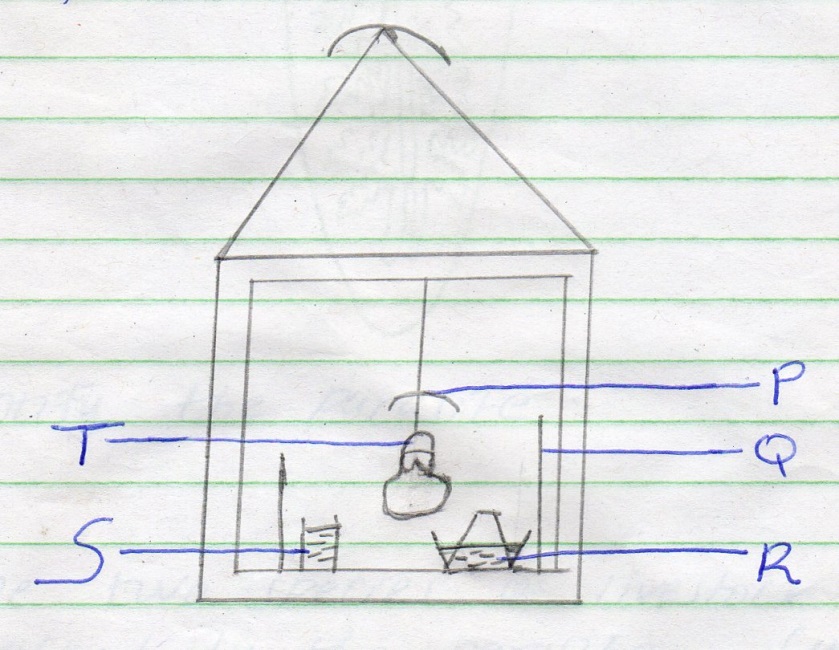 Identify the parts labeled P,Q , R, S and T.                             2MK)What is the purpose of the part labeled Q  .                      1mk)State two ways by which temperature in the brooder may be raised.                       1mk) Name any material that would be suitable for use as litter in the brooder.        (1/2 mk)The diagram below shows a livestock parasite.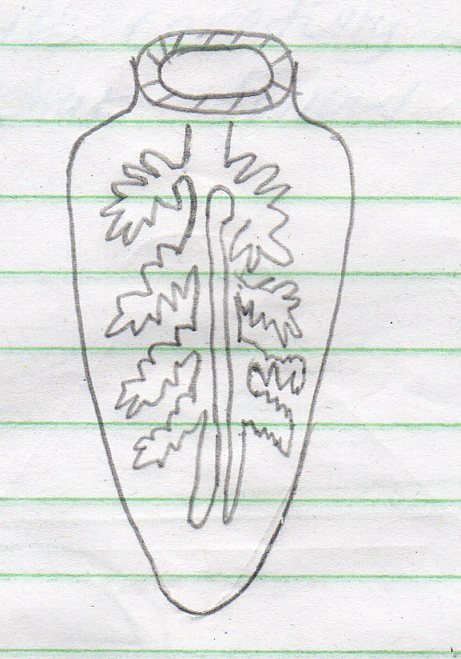 Identify the parasite                                 1mk)Name the species of livestock commonly attacked by the parasite.             1mk)In which organ in the parasite found.              1mk)Give four symptoms of attack in  livestock by the above parasite.          2mk)The diagram below shows a Kenya top bar hive. Study  it carefully and answer the questions that follow.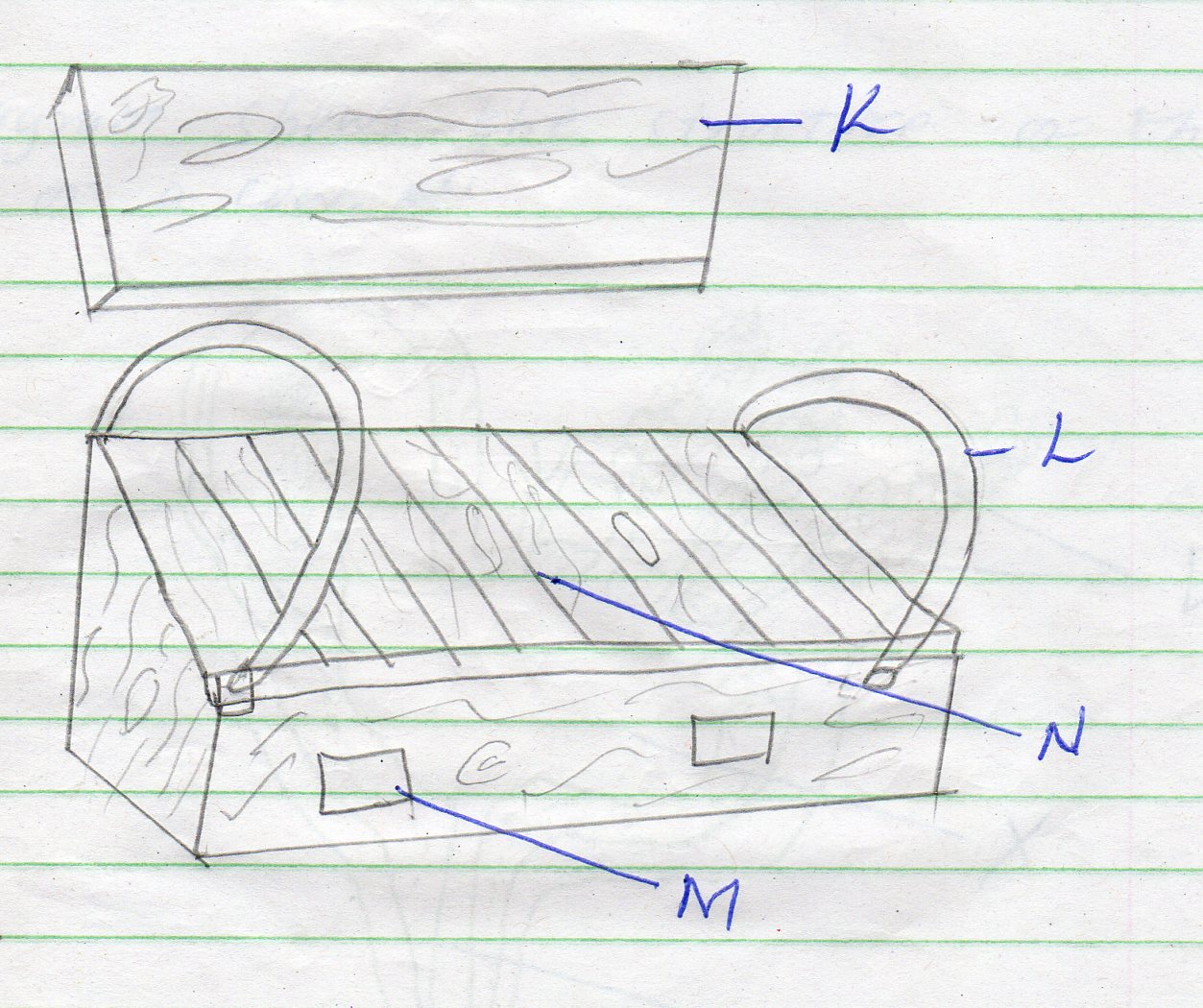 Identify the parts labelled L and M.1mk)State the functions of the parts  labelled K, L  and N   1 ½mk)Name the tool used to detach honey combs from the hive during honey harvesting.                        1/2mk)State two maintenance practices carried out on the hive.                    1mk)How can Bees be made to colonize a new hive?              1mk)The diagram shows the structure of the udder of a cow.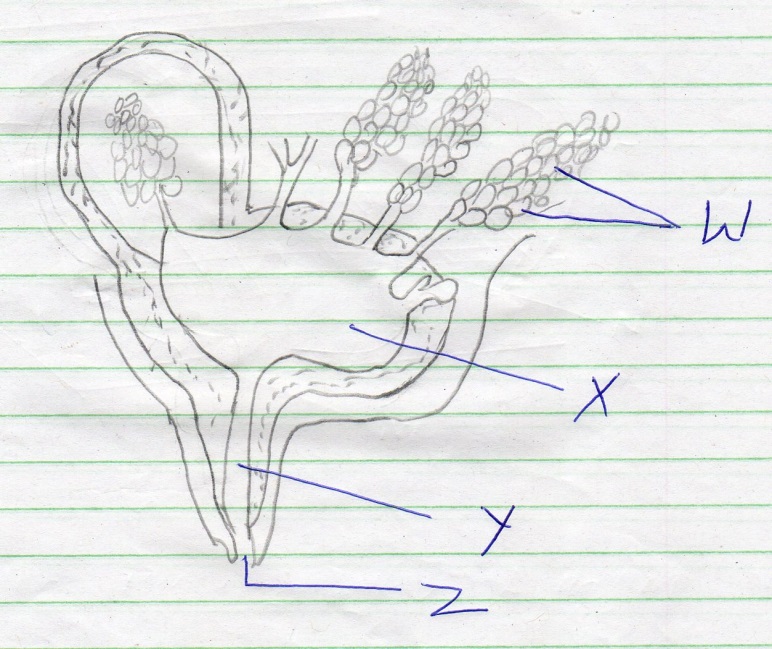 Name the parts labelled W, X, Y and Z.         2MK)What is milk let down.                          1mk)Name two hormones that control milk let down in a dairy cow.          1mk)What is dry cow therapy?                             1mk)SECTION CAnswer all the questions in the space provided.a) Described the use of the various tools required in the construction of a rabbit hutch.           10mk)b) Describe the advantages of battery cage system of rearing layers.                 10mk)  a) Outline the methods used to control internal parasites in livestock.        7mk)b) Discuss contagious abortion (brucellosis) under the following sub headingsAnimal species attacked.                                 2mk)Mode of trans mission                                   3mk)Symptoms                                                       4mk)Control measures.                                            4mk)A)Explain the process of egg formation in the reproductive system of poultry.         10 mk)b)describe the maintenance practices carried out on a tractor before it is put to daily use.      10mk)